ACADEMY OF SCIENTIFIC AND INNOVATIVE RESEARCH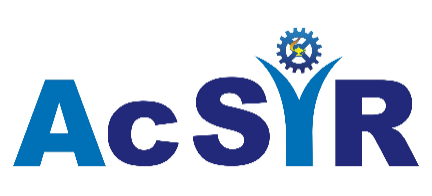 AcSIR Headquarters, CSIR-HRDC CampusSector-19, Kamala Nehru Nagar, Ghaziabad -201 002 REQUEST FORM FOR FINANCIAL NO DUES CERTIFICATE To,                                                                                                                                           The Director,                                                                                                                         Dated: DD/MM/YYYYAcSIR Headquarters,GhaziabadSir/Madam, My personal particulars are:-Name: ____________________________________ S/D/o, _____________________________________Enrolment No. __________________________ Program: ______________________________________ Permanent Address_____________________________________________________________________City ____________________________________State _______________Pin code. __________________Telephone no. with STD Code /Mobile No.___________________________________________________ email ID (for future communications)  ______________________________________________________I submitted my AcSIR Ph.D. Thesis/ resigned from the AcSIR PhD Program  on ( DD/MM/YYYY ) at AcSIR Centre  _________________________________________________________________ (Institute Name) under the supervision of Dr. __________________________________________(name of the Research supervisor(s)).  To the best of my knowledge, I have paid all the fee dues to AcSIR and have nothing outstanding to pay.I may please be issued No Dues Certificate. Yours faithfully,(Signature of the Student)                                                                (Signature of Supervisor) Forwarded by (AcSIR Coordinator)                                            NO DUES CERTIFICATE                           Receipt No.YYYY/_ _ _                                                                                         (AcSIR Office Use Only)It is certified that AcSIR office has ‘NO FINANCIAL DUES’ against Mr./Ms. …………………………………… ………………………………………………, Enrolment No………………………………………….. who submitted his/her Ph.D. Thesis/ resigned from AcSIR PhD Program on (DD/MM/YYYY) at the AcSIR Centre …………………………………………………………………………………………………………………………….  (Institute Name).Thesis submission/ resignation date verified as per the information received from the AcSIR Academic Centre as mentioned above.                 …………. Signature ………..                                                 …………. Signature with date ………..(Academic Section, AcSIR HQ, Ghaziabad)                      (Finance Section, AcSIR HQ, Ghaziabad)